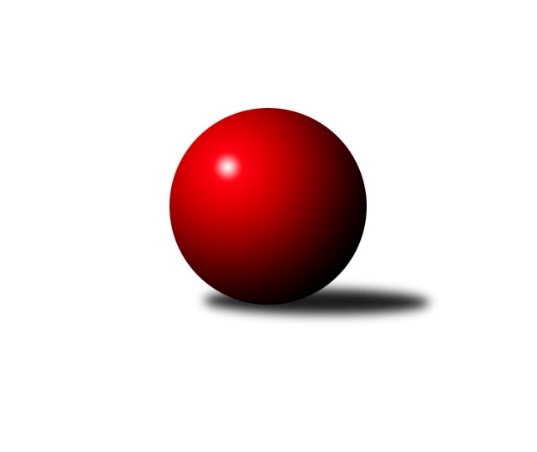 Č.4Ročník 2010/2011	16.5.2024 Krajský přebor MS 2010/2011Statistika 4. kolaTabulka družstev:		družstvo	záp	výh	rem	proh	skore	sety	průměr	body	plné	dorážka	chyby	1.	TJ Sokol Bohumín ˝B˝	4	3	0	1	42 : 22 	(25.0 : 23.0)	2509	6	1725	784	32	2.	KK Lipník nad Bečvou ˝A˝	4	3	0	1	40 : 24 	(31.0 : 17.0)	2436	6	1689	747	41.5	3.	TJ Unie Hlubina ˝A˝	3	3	0	0	31 : 17 	(20.5 : 15.5)	2514	6	1706	808	22.3	4.	KK Minerva Opava ˝B˝	4	3	0	1	38 : 26 	(29.0 : 19.0)	2411	6	1691	721	35.3	5.	TJ Spartak Bílovec ˝A˝	4	2	0	2	38 : 26 	(26.0 : 22.0)	2502	4	1742	760	35.3	6.	TJ Sokol Michálkovice ˝B˝	4	2	0	2	38 : 26 	(29.0 : 19.0)	2398	4	1653	744	36.5	7.	TJ Nový Jičín ˝A˝	4	2	0	2	37 : 27 	(25.0 : 23.0)	2416	4	1668	748	38.5	8.	SKK Ostrava B	4	2	0	2	34 : 30 	(22.0 : 26.0)	2382	4	1658	725	39.8	9.	TJ VOKD Poruba ˝B˝	4	2	0	2	28 : 36 	(19.5 : 28.5)	2337	4	1642	695	51.8	10.	TJ Frenštát p.R.˝A˝	3	1	0	2	20 : 28 	(16.5 : 19.5)	2393	2	1675	717	46.3	11.	TJ Zubří˝A˝	4	1	0	3	23 : 41 	(23.0 : 25.0)	2355	2	1644	711	38.8	12.	TJ Opava ˝C˝	3	0	0	3	9 : 39 	(11.5 : 24.5)	2427	0	1680	746	34	13.	TJ Odry ˝B˝	3	0	0	3	6 : 42 	(10.0 : 26.0)	2313	0	1616	697	56.7Tabulka doma:		družstvo	záp	výh	rem	proh	skore	sety	průměr	body	maximum	minimum	1.	TJ Sokol Bohumín ˝B˝	3	3	0	0	36 : 12 	(21.0 : 15.0)	2507	6	2519	2487	2.	KK Minerva Opava ˝B˝	3	3	0	0	34 : 14 	(24.0 : 12.0)	2513	6	2521	2502	3.	TJ Spartak Bílovec ˝A˝	2	2	0	0	32 : 0 	(19.0 : 5.0)	2525	4	2551	2498	4.	TJ Sokol Michálkovice ˝B˝	2	2	0	0	32 : 0 	(20.0 : 4.0)	2389	4	2416	2362	5.	SKK Ostrava B	2	2	0	0	26 : 6 	(15.0 : 9.0)	2411	4	2452	2369	6.	KK Lipník nad Bečvou ˝A˝	2	2	0	0	24 : 8 	(19.0 : 5.0)	2412	4	2457	2367	7.	TJ VOKD Poruba ˝B˝	2	2	0	0	24 : 8 	(14.0 : 10.0)	2391	4	2418	2364	8.	TJ Unie Hlubina ˝A˝	2	2	0	0	21 : 11 	(14.5 : 9.5)	2622	4	2680	2563	9.	TJ Zubří˝A˝	2	1	0	1	20 : 12 	(14.0 : 10.0)	2506	2	2540	2471	10.	TJ Frenštát p.R.˝A˝	1	1	0	0	12 : 4 	(8.0 : 4.0)	2464	2	2464	2464	11.	TJ Nový Jičín ˝A˝	2	1	0	1	19 : 13 	(12.0 : 12.0)	2377	2	2380	2373	12.	TJ Opava ˝C˝	0	0	0	0	0 : 0 	(0.0 : 0.0)	0	0	0	0	13.	TJ Odry ˝B˝	1	0	0	1	2 : 14 	(5.0 : 7.0)	2466	0	2466	2466Tabulka venku:		družstvo	záp	výh	rem	proh	skore	sety	průměr	body	maximum	minimum	1.	TJ Nový Jičín ˝A˝	2	1	0	1	18 : 14 	(13.0 : 11.0)	2435	2	2512	2358	2.	TJ Unie Hlubina ˝A˝	1	1	0	0	10 : 6 	(6.0 : 6.0)	2406	2	2406	2406	3.	KK Lipník nad Bečvou ˝A˝	2	1	0	1	16 : 16 	(12.0 : 12.0)	2448	2	2497	2398	4.	TJ Sokol Bohumín ˝B˝	1	0	0	1	6 : 10 	(4.0 : 8.0)	2511	0	2511	2511	5.	KK Minerva Opava ˝B˝	1	0	0	1	4 : 12 	(5.0 : 7.0)	2309	0	2309	2309	6.	SKK Ostrava B	2	0	0	2	8 : 24 	(7.0 : 17.0)	2368	0	2487	2249	7.	TJ Frenštát p.R.˝A˝	2	0	0	2	8 : 24 	(8.5 : 15.5)	2357	0	2364	2350	8.	TJ Spartak Bílovec ˝A˝	2	0	0	2	6 : 26 	(7.0 : 17.0)	2490	0	2539	2441	9.	TJ Sokol Michálkovice ˝B˝	2	0	0	2	6 : 26 	(9.0 : 15.0)	2402	0	2463	2341	10.	TJ VOKD Poruba ˝B˝	2	0	0	2	4 : 28 	(5.5 : 18.5)	2311	0	2404	2217	11.	TJ Odry ˝B˝	2	0	0	2	4 : 28 	(5.0 : 19.0)	2236	0	2293	2179	12.	TJ Zubří˝A˝	2	0	0	2	3 : 29 	(9.0 : 15.0)	2280	0	2314	2245	13.	TJ Opava ˝C˝	3	0	0	3	9 : 39 	(11.5 : 24.5)	2427	0	2516	2380Tabulka podzimní části:		družstvo	záp	výh	rem	proh	skore	sety	průměr	body	doma	venku	1.	TJ Sokol Bohumín ˝B˝	4	3	0	1	42 : 22 	(25.0 : 23.0)	2509	6 	3 	0 	0 	0 	0 	1	2.	KK Lipník nad Bečvou ˝A˝	4	3	0	1	40 : 24 	(31.0 : 17.0)	2436	6 	2 	0 	0 	1 	0 	1	3.	TJ Unie Hlubina ˝A˝	3	3	0	0	31 : 17 	(20.5 : 15.5)	2514	6 	2 	0 	0 	1 	0 	0	4.	KK Minerva Opava ˝B˝	4	3	0	1	38 : 26 	(29.0 : 19.0)	2411	6 	3 	0 	0 	0 	0 	1	5.	TJ Spartak Bílovec ˝A˝	4	2	0	2	38 : 26 	(26.0 : 22.0)	2502	4 	2 	0 	0 	0 	0 	2	6.	TJ Sokol Michálkovice ˝B˝	4	2	0	2	38 : 26 	(29.0 : 19.0)	2398	4 	2 	0 	0 	0 	0 	2	7.	TJ Nový Jičín ˝A˝	4	2	0	2	37 : 27 	(25.0 : 23.0)	2416	4 	1 	0 	1 	1 	0 	1	8.	SKK Ostrava B	4	2	0	2	34 : 30 	(22.0 : 26.0)	2382	4 	2 	0 	0 	0 	0 	2	9.	TJ VOKD Poruba ˝B˝	4	2	0	2	28 : 36 	(19.5 : 28.5)	2337	4 	2 	0 	0 	0 	0 	2	10.	TJ Frenštát p.R.˝A˝	3	1	0	2	20 : 28 	(16.5 : 19.5)	2393	2 	1 	0 	0 	0 	0 	2	11.	TJ Zubří˝A˝	4	1	0	3	23 : 41 	(23.0 : 25.0)	2355	2 	1 	0 	1 	0 	0 	2	12.	TJ Opava ˝C˝	3	0	0	3	9 : 39 	(11.5 : 24.5)	2427	0 	0 	0 	0 	0 	0 	3	13.	TJ Odry ˝B˝	3	0	0	3	6 : 42 	(10.0 : 26.0)	2313	0 	0 	0 	1 	0 	0 	2Tabulka jarní části:		družstvo	záp	výh	rem	proh	skore	sety	průměr	body	doma	venku	1.	TJ Spartak Bílovec ˝A˝	0	0	0	0	0 : 0 	(0.0 : 0.0)	0	0 	0 	0 	0 	0 	0 	0 	2.	KK Minerva Opava ˝B˝	0	0	0	0	0 : 0 	(0.0 : 0.0)	0	0 	0 	0 	0 	0 	0 	0 	3.	TJ Odry ˝B˝	0	0	0	0	0 : 0 	(0.0 : 0.0)	0	0 	0 	0 	0 	0 	0 	0 	4.	TJ Sokol Bohumín ˝B˝	0	0	0	0	0 : 0 	(0.0 : 0.0)	0	0 	0 	0 	0 	0 	0 	0 	5.	TJ Zubří˝A˝	0	0	0	0	0 : 0 	(0.0 : 0.0)	0	0 	0 	0 	0 	0 	0 	0 	6.	TJ Unie Hlubina ˝A˝	0	0	0	0	0 : 0 	(0.0 : 0.0)	0	0 	0 	0 	0 	0 	0 	0 	7.	SKK Ostrava B	0	0	0	0	0 : 0 	(0.0 : 0.0)	0	0 	0 	0 	0 	0 	0 	0 	8.	TJ Frenštát p.R.˝A˝	0	0	0	0	0 : 0 	(0.0 : 0.0)	0	0 	0 	0 	0 	0 	0 	0 	9.	TJ Opava ˝C˝	0	0	0	0	0 : 0 	(0.0 : 0.0)	0	0 	0 	0 	0 	0 	0 	0 	10.	TJ Nový Jičín ˝A˝	0	0	0	0	0 : 0 	(0.0 : 0.0)	0	0 	0 	0 	0 	0 	0 	0 	11.	TJ Sokol Michálkovice ˝B˝	0	0	0	0	0 : 0 	(0.0 : 0.0)	0	0 	0 	0 	0 	0 	0 	0 	12.	TJ VOKD Poruba ˝B˝	0	0	0	0	0 : 0 	(0.0 : 0.0)	0	0 	0 	0 	0 	0 	0 	0 	13.	KK Lipník nad Bečvou ˝A˝	0	0	0	0	0 : 0 	(0.0 : 0.0)	0	0 	0 	0 	0 	0 	0 	0 Zisk bodů pro družstvo:		jméno hráče	družstvo	body	zápasy	v %	dílčí body	sety	v %	1.	Daniel Dudek 	TJ Sokol Michálkovice ˝B˝ 	8	/	4	(100%)		/		(%)	2.	Jitka Szczyrbová 	KK Lipník nad Bečvou ˝A˝ 	8	/	4	(100%)		/		(%)	3.	Rostislav Pelz 	KK Lipník nad Bečvou ˝A˝ 	8	/	4	(100%)		/		(%)	4.	Jan Král 	KK Minerva Opava ˝B˝ 	8	/	4	(100%)		/		(%)	5.	Milan  Kučera 	TJ Frenštát p.R.˝A˝ 	6	/	3	(100%)		/		(%)	6.	Michal Hejtmánek 	TJ Unie Hlubina ˝A˝ 	6	/	3	(100%)		/		(%)	7.	Josef Zavacký 	TJ Nový Jičín ˝A˝ 	6	/	3	(100%)		/		(%)	8.	Karel Mareček 	TJ Spartak Bílovec ˝A˝ 	6	/	3	(100%)		/		(%)	9.	Tomáš Král 	KK Minerva Opava ˝B˝ 	6	/	4	(75%)		/		(%)	10.	Petr Jurášek 	TJ Sokol Michálkovice ˝B˝ 	6	/	4	(75%)		/		(%)	11.	Milan Binar 	TJ Spartak Bílovec ˝A˝ 	6	/	4	(75%)		/		(%)	12.	Richard Štětka 	KK Lipník nad Bečvou ˝A˝ 	6	/	4	(75%)		/		(%)	13.	Štefan Dendis 	TJ Sokol Bohumín ˝B˝ 	6	/	4	(75%)		/		(%)	14.	Dalibor Hamrozy 	TJ Sokol Bohumín ˝B˝ 	6	/	4	(75%)		/		(%)	15.	Miroslav Bohm 	SKK Ostrava B 	6	/	4	(75%)		/		(%)	16.	Vladimír Štacha 	TJ Spartak Bílovec ˝A˝ 	6	/	4	(75%)		/		(%)	17.	Karol Nitka 	TJ Sokol Bohumín ˝B˝ 	6	/	4	(75%)		/		(%)	18.	Libor Žíla 	TJ VOKD Poruba ˝B˝ 	6	/	4	(75%)		/		(%)	19.	Josef Kuzma 	TJ Sokol Bohumín ˝B˝ 	6	/	4	(75%)		/		(%)	20.	Jan Pospěch 	TJ Nový Jičín ˝A˝ 	6	/	4	(75%)		/		(%)	21.	Tomáš Polášek 	SKK Ostrava B 	6	/	4	(75%)		/		(%)	22.	Libor Jurečka 	TJ Nový Jičín ˝A˝ 	4	/	2	(100%)		/		(%)	23.	Zdeněk Štohanzl 	KK Minerva Opava ˝B˝ 	4	/	2	(100%)		/		(%)	24.	Pavel Čech 	TJ Sokol Michálkovice ˝B˝ 	4	/	2	(100%)		/		(%)	25.	Pavel Gerlich 	SKK Ostrava B 	4	/	3	(67%)		/		(%)	26.	Petr Chodura 	TJ Unie Hlubina ˝A˝ 	4	/	3	(67%)		/		(%)	27.	Jaroslav Černý 	TJ Spartak Bílovec ˝A˝ 	4	/	3	(67%)		/		(%)	28.	Radmila Pastvová 	TJ Unie Hlubina ˝A˝ 	4	/	3	(67%)		/		(%)	29.	František Křák 	TJ VOKD Poruba ˝B˝ 	4	/	3	(67%)		/		(%)	30.	Alexej Kudělka 	TJ Nový Jičín ˝A˝ 	4	/	3	(67%)		/		(%)	31.	Ladislav  Petr 	TJ Frenštát p.R.˝A˝ 	4	/	3	(67%)		/		(%)	32.	Jaroslav Pavlát 	TJ Zubří˝A˝ 	4	/	4	(50%)		/		(%)	33.	Zdeněk   Macháček st. 	KK Lipník nad Bečvou ˝A˝ 	4	/	4	(50%)		/		(%)	34.	Zdeněk Zhýbala 	TJ Sokol Michálkovice ˝B˝ 	4	/	4	(50%)		/		(%)	35.	Ivo Herzán 	TJ Sokol Michálkovice ˝B˝ 	4	/	4	(50%)		/		(%)	36.	Pavel Niesyt 	TJ Sokol Bohumín ˝B˝ 	4	/	4	(50%)		/		(%)	37.	Karel Vágner 	KK Minerva Opava ˝B˝ 	4	/	4	(50%)		/		(%)	38.	Petr Šebestík 	SKK Ostrava B 	4	/	4	(50%)		/		(%)	39.	Karel Šnajdárek 	TJ Spartak Bílovec ˝A˝ 	4	/	4	(50%)		/		(%)	40.	Michal Pavič 	TJ Nový Jičín ˝A˝ 	3	/	4	(38%)		/		(%)	41.	Jiří Slovák 	TJ Zubří˝A˝ 	2	/	1	(100%)		/		(%)	42.	Jan  Krupa ml. 	TJ Zubří˝A˝ 	2	/	1	(100%)		/		(%)	43.	Michal Babinec  ml 	TJ Unie Hlubina ˝A˝ 	2	/	1	(100%)		/		(%)	44.	Jan Zych 	TJ Sokol Michálkovice ˝B˝ 	2	/	1	(100%)		/		(%)	45.	Dana Lamichová 	TJ Opava ˝C˝ 	2	/	1	(100%)		/		(%)	46.	Tomáš Binek 	TJ Frenštát p.R.˝A˝ 	2	/	1	(100%)		/		(%)	47.	Tomáš Kubát 	SKK Ostrava B 	2	/	1	(100%)		/		(%)	48.	Radek Škarka 	TJ Nový Jičín ˝A˝ 	2	/	1	(100%)		/		(%)	49.	Roman Šima 	TJ Odry ˝B˝ 	2	/	2	(50%)		/		(%)	50.	Michal Blinka 	SKK Ostrava B 	2	/	2	(50%)		/		(%)	51.	Jan Žídek 	TJ VOKD Poruba ˝B˝ 	2	/	2	(50%)		/		(%)	52.	Vlastimil Chott 	TJ Odry ˝B˝ 	2	/	2	(50%)		/		(%)	53.	Lubomír Richter 	TJ Sokol Bohumín ˝B˝ 	2	/	2	(50%)		/		(%)	54.	Radim Krupa 	TJ Zubří˝A˝ 	2	/	3	(33%)		/		(%)	55.	Jiří Sequens 	TJ Spartak Bílovec ˝A˝ 	2	/	3	(33%)		/		(%)	56.	Petr Frank 	KK Minerva Opava ˝B˝ 	2	/	3	(33%)		/		(%)	57.	Jaroslav Klekner 	TJ VOKD Poruba ˝B˝ 	2	/	3	(33%)		/		(%)	58.	Vilém Zeiner 	KK Lipník nad Bečvou ˝A˝ 	2	/	3	(33%)		/		(%)	59.	Ota Adámek 	TJ Zubří˝A˝ 	2	/	3	(33%)		/		(%)	60.	Jaroslav  Petr 	TJ Frenštát p.R.˝A˝ 	2	/	3	(33%)		/		(%)	61.	Karel Škrobánek 	TJ Opava ˝C˝ 	2	/	3	(33%)		/		(%)	62.	Michal Zatyko 	TJ Unie Hlubina ˝A˝ 	2	/	3	(33%)		/		(%)	63.	Zdeněk Michna 	TJ Frenštát p.R.˝A˝ 	2	/	3	(33%)		/		(%)	64.	Dan  Šodek 	SKK Ostrava B 	2	/	3	(33%)		/		(%)	65.	Jiří Brož 	TJ Odry ˝B˝ 	2	/	3	(33%)		/		(%)	66.	Pavel Krompolc 	TJ VOKD Poruba ˝B˝ 	2	/	3	(33%)		/		(%)	67.	Vladimír Staněk 	KK Minerva Opava ˝B˝ 	2	/	3	(33%)		/		(%)	68.	Antonín Fabík 	TJ Spartak Bílovec ˝A˝ 	2	/	3	(33%)		/		(%)	69.	Rudolf Tvrdoň 	TJ Opava ˝C˝ 	2	/	3	(33%)		/		(%)	70.	Lubomír Krupa 	TJ Zubří˝A˝ 	2	/	3	(33%)		/		(%)	71.	Tomáš Valíček 	TJ Opava ˝C˝ 	2	/	3	(33%)		/		(%)	72.	Jiří Hradil 	TJ Nový Jičín ˝A˝ 	2	/	3	(33%)		/		(%)	73.	Jiří Ondřej 	TJ Zubří˝A˝ 	2	/	3	(33%)		/		(%)	74.	Oldřich Bidrman 	TJ Sokol Michálkovice ˝B˝ 	2	/	3	(33%)		/		(%)	75.	Ján Pelikán 	TJ Nový Jičín ˝A˝ 	2	/	4	(25%)		/		(%)	76.	Tomáš Foniok 	TJ VOKD Poruba ˝B˝ 	2	/	4	(25%)		/		(%)	77.	Petr Oravec 	TJ VOKD Poruba ˝B˝ 	2	/	4	(25%)		/		(%)	78.	Josef Šturma 	TJ Zubří˝A˝ 	1	/	1	(50%)		/		(%)	79.	Michal Blažek 	TJ Opava ˝C˝ 	1	/	2	(25%)		/		(%)	80.	Jiří Břeska 	TJ Unie Hlubina ˝A˝ 	1	/	2	(25%)		/		(%)	81.	Vladimír Rada 	TJ VOKD Poruba ˝B˝ 	0	/	1	(0%)		/		(%)	82.	Miroslav  Makový 	TJ Frenštát p.R.˝A˝ 	0	/	1	(0%)		/		(%)	83.	Lubomír Bičík 	KK Minerva Opava ˝B˝ 	0	/	1	(0%)		/		(%)	84.	Jan Strnadel 	KK Minerva Opava ˝B˝ 	0	/	1	(0%)		/		(%)	85.	Jaroslav Jurášek 	TJ Sokol Michálkovice ˝B˝ 	0	/	1	(0%)		/		(%)	86.	Jiří Veselý 	TJ Frenštát p.R.˝A˝ 	0	/	1	(0%)		/		(%)	87.	Radek Říman 	TJ Sokol Michálkovice ˝B˝ 	0	/	1	(0%)		/		(%)	88.	Milan Franer 	TJ Opava ˝C˝ 	0	/	1	(0%)		/		(%)	89.	Pavel Tobiáš 	TJ Frenštát p.R.˝A˝ 	0	/	1	(0%)		/		(%)	90.	Jan Špalek 	KK Lipník nad Bečvou ˝A˝ 	0	/	2	(0%)		/		(%)	91.	Jaromír Matějek 	TJ Frenštát p.R.˝A˝ 	0	/	2	(0%)		/		(%)	92.	Zdeněk Krejčiřík 	KK Lipník nad Bečvou ˝A˝ 	0	/	2	(0%)		/		(%)	93.	Renáta Smijová 	KK Minerva Opava ˝B˝ 	0	/	2	(0%)		/		(%)	94.	Daniel Ševčík st.	TJ Odry ˝B˝ 	0	/	2	(0%)		/		(%)	95.	Lubomír Škrobánek 	TJ Opava ˝C˝ 	0	/	2	(0%)		/		(%)	96.	Miroslav Paloc 	TJ Sokol Bohumín ˝B˝ 	0	/	2	(0%)		/		(%)	97.	František Oliva 	TJ Unie Hlubina ˝A˝ 	0	/	3	(0%)		/		(%)	98.	Radek Foltýn 	SKK Ostrava B 	0	/	3	(0%)		/		(%)	99.	Jaroslav Mika 	TJ Odry ˝B˝ 	0	/	3	(0%)		/		(%)	100.	Daniel Donéé 	TJ Odry ˝B˝ 	0	/	3	(0%)		/		(%)	101.	Jana Tvrdoňová 	TJ Opava ˝C˝ 	0	/	3	(0%)		/		(%)	102.	Jiří Křenek 	TJ Zubří˝A˝ 	0	/	3	(0%)		/		(%)	103.	Lucie Kučáková 	TJ Odry ˝B˝ 	0	/	3	(0%)		/		(%)Průměry na kuželnách:		kuželna	průměr	plné	dorážka	chyby	výkon na hráče	1.	TJ Unie Hlubina, 1-2	2574	1756	817	26.8	(429.1)	2.	TJ Odry, 1-4	2489	1701	787	41.0	(414.8)	3.	TJ Gumárny Zubří, 1-4	2487	1736	751	36.3	(414.5)	4.	Minerva Opava, 1-2	2483	1712	770	31.5	(413.9)	5.	TJ Sokol Bohumín, 1-4	2456	1717	739	43.3	(409.4)	6.	TJ Spartak Bílovec, 1-2	2431	1681	750	34.0	(405.3)	7.	Sokol Frenštát pod Radhoštěm, 1-2	2422	1650	772	31.0	(403.7)	8.	SKK Ostrava, 1-2	2380	1655	724	39.5	(396.7)	9.	TJ VOKD Poruba, 1-4	2372	1671	701	53.5	(395.4)	10.	TJ Nový Jičín, 1-4	2368	1634	734	38.0	(394.7)	11.	KK Lipník nad Bečvou, 1-2	2313	1610	702	50.8	(385.5)	12.	TJ Michalkovice, 1-2	2310	1606	703	41.8	(385.0)Nejlepší výkony na kuželnách:TJ Unie Hlubina, 1-2TJ Unie Hlubina ˝A˝	2680	3. kolo	Radmila Pastvová 	TJ Unie Hlubina ˝A˝	470	3. koloTJ Unie Hlubina ˝A˝	2563	1. kolo	Michal Hejtmánek 	TJ Unie Hlubina ˝A˝	465	3. koloTJ Spartak Bílovec ˝A˝	2539	3. kolo	Milan Binar 	TJ Spartak Bílovec ˝A˝	460	3. koloTJ Opava ˝C˝	2516	1. kolo	Michal Babinec  ml 	TJ Unie Hlubina ˝A˝	458	3. kolo		. kolo	Petr Chodura 	TJ Unie Hlubina ˝A˝	454	3. kolo		. kolo	Michal Hejtmánek 	TJ Unie Hlubina ˝A˝	449	1. kolo		. kolo	Petr Chodura 	TJ Unie Hlubina ˝A˝	445	1. kolo		. kolo	Jiří Sequens 	TJ Spartak Bílovec ˝A˝	440	3. kolo		. kolo	Radmila Pastvová 	TJ Unie Hlubina ˝A˝	439	1. kolo		. kolo	Karel Škrobánek 	TJ Opava ˝C˝	432	1. koloTJ Odry, 1-4TJ Nový Jičín ˝A˝	2512	3. kolo	Roman Šima 	TJ Odry ˝B˝	434	3. koloTJ Odry ˝B˝	2466	3. kolo	Jan Pospěch 	TJ Nový Jičín ˝A˝	433	3. kolo		. kolo	Josef Zavacký 	TJ Nový Jičín ˝A˝	428	3. kolo		. kolo	Libor Jurečka 	TJ Nový Jičín ˝A˝	427	3. kolo		. kolo	Michal Pavič 	TJ Nový Jičín ˝A˝	424	3. kolo		. kolo	Alexej Kudělka 	TJ Nový Jičín ˝A˝	421	3. kolo		. kolo	Jaroslav Mika 	TJ Odry ˝B˝	419	3. kolo		. kolo	Daniel Donéé 	TJ Odry ˝B˝	419	3. kolo		. kolo	Jiří Brož 	TJ Odry ˝B˝	416	3. kolo		. kolo	Lucie Kučáková 	TJ Odry ˝B˝	405	3. koloTJ Gumárny Zubří, 1-4TJ Zubří˝A˝	2540	1. kolo	Richard Štětka 	KK Lipník nad Bečvou ˝A˝	447	3. koloKK Lipník nad Bečvou ˝A˝	2497	3. kolo	Jaroslav Pavlát 	TJ Zubří˝A˝	436	1. koloTJ Zubří˝A˝	2471	3. kolo	Ota Adámek 	TJ Zubří˝A˝	436	3. koloTJ Spartak Bílovec ˝A˝	2441	1. kolo	Zdeněk   Macháček st. 	KK Lipník nad Bečvou ˝A˝	433	3. kolo		. kolo	Jan  Krupa ml. 	TJ Zubří˝A˝	432	1. kolo		. kolo	Jitka Szczyrbová 	KK Lipník nad Bečvou ˝A˝	430	3. kolo		. kolo	Ota Adámek 	TJ Zubří˝A˝	425	1. kolo		. kolo	Radim Krupa 	TJ Zubří˝A˝	425	1. kolo		. kolo	Jiří Křenek 	TJ Zubří˝A˝	423	3. kolo		. kolo	Radim Krupa 	TJ Zubří˝A˝	420	3. koloMinerva Opava, 1-2KK Minerva Opava ˝B˝	2521	2. kolo	Jan Král 	KK Minerva Opava ˝B˝	452	2. koloKK Minerva Opava ˝B˝	2516	1. kolo	Štefan Dendis 	TJ Sokol Bohumín ˝B˝	445	2. koloTJ Sokol Bohumín ˝B˝	2511	2. kolo	Tomáš Polášek 	SKK Ostrava B	436	4. koloKK Minerva Opava ˝B˝	2502	4. kolo	Jan Král 	KK Minerva Opava ˝B˝	434	1. koloSKK Ostrava B	2487	4. kolo	Vladimír Staněk 	KK Minerva Opava ˝B˝	434	4. koloTJ Frenštát p.R.˝A˝	2364	1. kolo	Ladislav  Petr 	TJ Frenštát p.R.˝A˝	434	1. kolo		. kolo	Zdeněk Štohanzl 	KK Minerva Opava ˝B˝	432	2. kolo		. kolo	Petr Frank 	KK Minerva Opava ˝B˝	431	1. kolo		. kolo	Miroslav Paloc 	TJ Sokol Bohumín ˝B˝	429	2. kolo		. kolo	Tomáš Král 	KK Minerva Opava ˝B˝	429	2. koloTJ Sokol Bohumín, 1-4TJ Sokol Bohumín ˝B˝	2519	4. kolo	Daniel Dudek 	TJ Sokol Michálkovice ˝B˝	474	1. koloTJ Sokol Bohumín ˝B˝	2515	1. kolo	Štefan Dendis 	TJ Sokol Bohumín ˝B˝	456	3. koloTJ Sokol Bohumín ˝B˝	2487	3. kolo	Pavel Niesyt 	TJ Sokol Bohumín ˝B˝	450	4. koloTJ Sokol Michálkovice ˝B˝	2463	1. kolo	Petr Jurášek 	TJ Sokol Michálkovice ˝B˝	438	1. koloTJ VOKD Poruba ˝B˝	2404	4. kolo	Milan  Kučera 	TJ Frenštát p.R.˝A˝	433	3. koloTJ Frenštát p.R.˝A˝	2350	3. kolo	Štefan Dendis 	TJ Sokol Bohumín ˝B˝	432	1. kolo		. kolo	Josef Kuzma 	TJ Sokol Bohumín ˝B˝	429	1. kolo		. kolo	Libor Žíla 	TJ VOKD Poruba ˝B˝	426	4. kolo		. kolo	Karol Nitka 	TJ Sokol Bohumín ˝B˝	426	4. kolo		. kolo	Pavel Niesyt 	TJ Sokol Bohumín ˝B˝	424	1. koloTJ Spartak Bílovec, 1-2TJ Spartak Bílovec ˝A˝	2551	4. kolo	Jiří Sequens 	TJ Spartak Bílovec ˝A˝	442	4. koloTJ Spartak Bílovec ˝A˝	2498	2. kolo	Karel Šnajdárek 	TJ Spartak Bílovec ˝A˝	441	4. koloTJ Opava ˝C˝	2384	4. kolo	Milan Binar 	TJ Spartak Bílovec ˝A˝	438	2. koloTJ Odry ˝B˝	2293	2. kolo	Karel Mareček 	TJ Spartak Bílovec ˝A˝	435	2. kolo		. kolo	Vladimír Štacha 	TJ Spartak Bílovec ˝A˝	430	2. kolo		. kolo	Milan Binar 	TJ Spartak Bílovec ˝A˝	430	4. kolo		. kolo	Vladimír Štacha 	TJ Spartak Bílovec ˝A˝	424	4. kolo		. kolo	Jiří Brož 	TJ Odry ˝B˝	414	2. kolo		. kolo	Jaroslav Černý 	TJ Spartak Bílovec ˝A˝	411	4. kolo		. kolo	Milan Franer 	TJ Opava ˝C˝	409	4. koloSokol Frenštát pod Radhoštěm, 1-2TJ Frenštát p.R.˝A˝	2464	2. kolo	Dana Lamichová 	TJ Opava ˝C˝	456	2. koloTJ Opava ˝C˝	2380	2. kolo	Jaroslav  Petr 	TJ Frenštát p.R.˝A˝	443	2. kolo		. kolo	Ladislav  Petr 	TJ Frenštát p.R.˝A˝	426	2. kolo		. kolo	Tomáš Binek 	TJ Frenštát p.R.˝A˝	415	2. kolo		. kolo	Karel Škrobánek 	TJ Opava ˝C˝	407	2. kolo		. kolo	Milan  Kučera 	TJ Frenštát p.R.˝A˝	405	2. kolo		. kolo	Rudolf Tvrdoň 	TJ Opava ˝C˝	403	2. kolo		. kolo	Miroslav  Makový 	TJ Frenštát p.R.˝A˝	390	2. kolo		. kolo	Zdeněk Michna 	TJ Frenštát p.R.˝A˝	385	2. kolo		. kolo	Tomáš Valíček 	TJ Opava ˝C˝	381	2. koloSKK Ostrava, 1-2SKK Ostrava B	2452	3. kolo	Pavel Gerlich 	SKK Ostrava B	464	1. koloSKK Ostrava B	2369	1. kolo	Miroslav Bohm 	SKK Ostrava B	455	3. koloTJ Nový Jičín ˝A˝	2358	1. kolo	Alexej Kudělka 	TJ Nový Jičín ˝A˝	432	1. koloTJ Sokol Michálkovice ˝B˝	2341	3. kolo	Miroslav Bohm 	SKK Ostrava B	415	1. kolo		. kolo	Tomáš Polášek 	SKK Ostrava B	415	3. kolo		. kolo	Jan Pospěch 	TJ Nový Jičín ˝A˝	411	1. kolo		. kolo	Daniel Dudek 	TJ Sokol Michálkovice ˝B˝	410	3. kolo		. kolo	Michal Pavič 	TJ Nový Jičín ˝A˝	406	1. kolo		. kolo	Dan  Šodek 	SKK Ostrava B	405	3. kolo		. kolo	Ivo Herzán 	TJ Sokol Michálkovice ˝B˝	405	3. koloTJ VOKD Poruba, 1-4TJ VOKD Poruba ˝B˝	2418	1. kolo	Jitka Szczyrbová 	KK Lipník nad Bečvou ˝A˝	458	1. koloKK Lipník nad Bečvou ˝A˝	2398	1. kolo	František Křák 	TJ VOKD Poruba ˝B˝	419	1. koloTJ VOKD Poruba ˝B˝	2364	3. kolo	Rostislav Pelz 	KK Lipník nad Bečvou ˝A˝	414	1. koloKK Minerva Opava ˝B˝	2309	3. kolo	Tomáš Foniok 	TJ VOKD Poruba ˝B˝	413	3. kolo		. kolo	Tomáš Král 	KK Minerva Opava ˝B˝	411	3. kolo		. kolo	František Křák 	TJ VOKD Poruba ˝B˝	411	3. kolo		. kolo	Jaroslav Klekner 	TJ VOKD Poruba ˝B˝	410	1. kolo		. kolo	Petr Oravec 	TJ VOKD Poruba ˝B˝	401	1. kolo		. kolo	Tomáš Foniok 	TJ VOKD Poruba ˝B˝	401	1. kolo		. kolo	Libor Žíla 	TJ VOKD Poruba ˝B˝	401	1. koloTJ Nový Jičín, 1-4TJ Unie Hlubina ˝A˝	2406	4. kolo	Jan Pospěch 	TJ Nový Jičín ˝A˝	445	4. koloTJ Nový Jičín ˝A˝	2380	4. kolo	František Oliva 	TJ Unie Hlubina ˝A˝	436	4. koloTJ Nový Jičín ˝A˝	2373	2. kolo	Josef Zavacký 	TJ Nový Jičín ˝A˝	435	2. koloTJ Zubří˝A˝	2314	2. kolo	Jiří Slovák 	TJ Zubří˝A˝	419	2. kolo		. kolo	Michal Zatyko 	TJ Unie Hlubina ˝A˝	412	4. kolo		. kolo	Ján Pelikán 	TJ Nový Jičín ˝A˝	411	2. kolo		. kolo	Petr Chodura 	TJ Unie Hlubina ˝A˝	410	4. kolo		. kolo	Michal Pavič 	TJ Nový Jičín ˝A˝	407	4. kolo		. kolo	Radek Škarka 	TJ Nový Jičín ˝A˝	400	4. kolo		. kolo	Josef Zavacký 	TJ Nový Jičín ˝A˝	398	4. koloKK Lipník nad Bečvou, 1-2KK Lipník nad Bečvou ˝A˝	2457	4. kolo	Zdeněk   Macháček st. 	KK Lipník nad Bečvou ˝A˝	440	4. koloKK Lipník nad Bečvou ˝A˝	2367	2. kolo	Tomáš Polášek 	SKK Ostrava B	429	2. koloSKK Ostrava B	2249	2. kolo	Rostislav Pelz 	KK Lipník nad Bečvou ˝A˝	425	4. koloTJ Odry ˝B˝	2179	4. kolo	Rostislav Pelz 	KK Lipník nad Bečvou ˝A˝	422	2. kolo		. kolo	Richard Štětka 	KK Lipník nad Bečvou ˝A˝	417	4. kolo		. kolo	Jitka Szczyrbová 	KK Lipník nad Bečvou ˝A˝	402	4. kolo		. kolo	Zdeněk   Macháček st. 	KK Lipník nad Bečvou ˝A˝	400	2. kolo		. kolo	Vilém Zeiner 	KK Lipník nad Bečvou ˝A˝	400	2. kolo		. kolo	Jiří Brož 	TJ Odry ˝B˝	399	4. kolo		. kolo	Vilém Zeiner 	KK Lipník nad Bečvou ˝A˝	398	4. koloTJ Michalkovice, 1-2TJ Sokol Michálkovice ˝B˝	2416	4. kolo	Daniel Dudek 	TJ Sokol Michálkovice ˝B˝	420	2. koloTJ Sokol Michálkovice ˝B˝	2362	2. kolo	Jan Zych 	TJ Sokol Michálkovice ˝B˝	415	4. koloTJ Zubří˝A˝	2245	4. kolo	Zdeněk Zhýbala 	TJ Sokol Michálkovice ˝B˝	412	4. koloTJ VOKD Poruba ˝B˝	2217	2. kolo	Petr Jurášek 	TJ Sokol Michálkovice ˝B˝	410	4. kolo		. kolo	Daniel Dudek 	TJ Sokol Michálkovice ˝B˝	409	4. kolo		. kolo	Oldřich Bidrman 	TJ Sokol Michálkovice ˝B˝	400	2. kolo		. kolo	Jaroslav Klekner 	TJ VOKD Poruba ˝B˝	399	2. kolo		. kolo	Pavel Čech 	TJ Sokol Michálkovice ˝B˝	398	2. kolo		. kolo	Ivo Herzán 	TJ Sokol Michálkovice ˝B˝	397	2. kolo		. kolo	Radim Krupa 	TJ Zubří˝A˝	390	4. koloČetnost výsledků:	6.0 : 10.0	1x	4.0 : 12.0	1x	2.0 : 14.0	1x	16.0 : 0.0	5x	14.0 : 2.0	1x	13.0 : 3.0	1x	12.0 : 4.0	11x	11.0 : 5.0	1x	10.0 : 6.0	2x